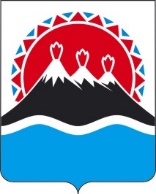 МИНИСТЕРСТВО ПО ДЕЛАМ МЕСТНОГО САМОУПРАВЛЕНИЯ И РАЗВИТИЮКОРЯКСКОГО ОКРУГА КАМЧАТСКОГО КРАЯ (Министерство по делам МСУ и развитию КО Камчатского края)ПРИКАЗ[Дата регистрации] № [Номер документа]г. Петропавловск-КамчатскийПРИКАЗЫВАЮ:1.Строку 3.3 таблицы приложения к приказу Министерства по делам местного самоуправления и развитию Корякского округа Камчатского края от 17.01.2023 № 6-П «Об утверждении перечня должностей государственной гражданской службы в Министерстве по делам местного самоуправления и развитию Корякского округа Камчатского края, замещение которых связано с коррупционными рисками» признать утратившей силу.2. Настоящий приказ вступает в силу после дня его официального опубликования.[горизонтальный штамп подписи 1]О внесении изменения в приложение к приказу Министерства по делам местного самоуправления и развитию Корякского округа Камчатского края от 17.01.2023 № 6-П «Об утверждении перечня должностей государственной гражданской службы в Министерстве по делам местного самоуправления и развитию Корякского округа Камчатского края, замещение которых связано с коррупционными рисками»МинистрД.А. Прудкий